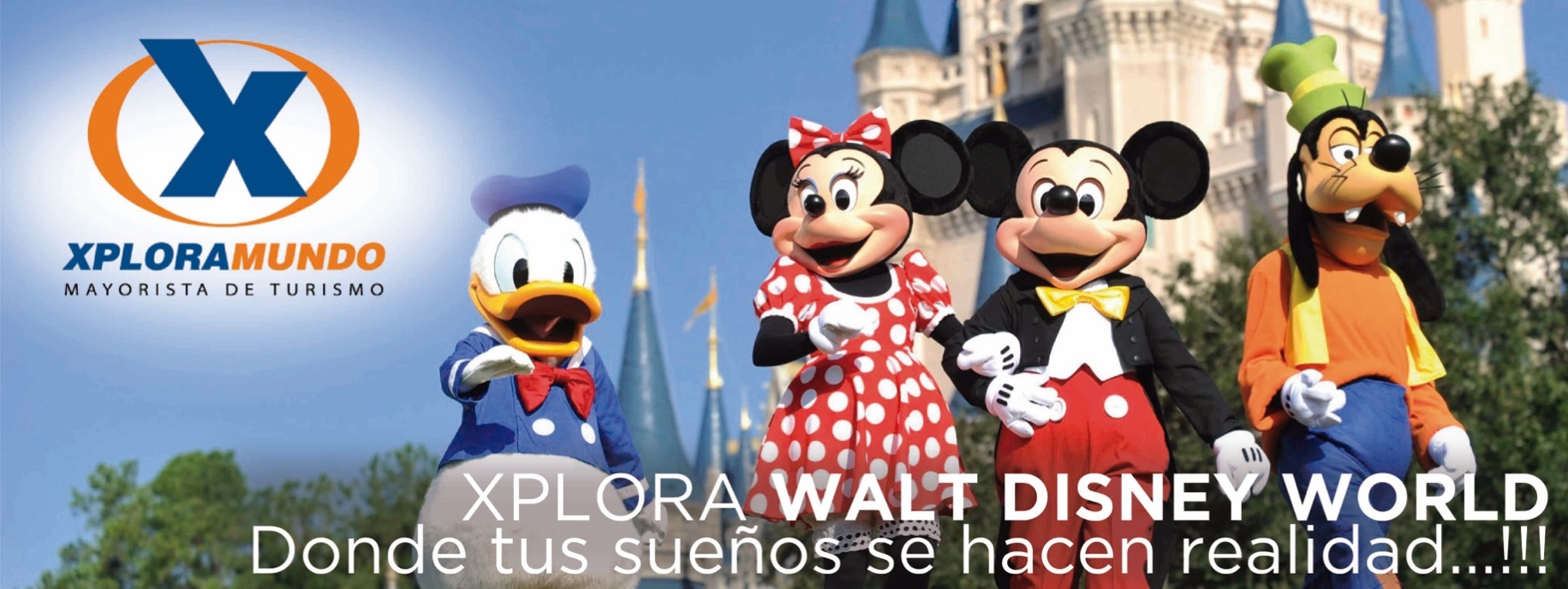 ECONOMÍA EN GRANDE Miami/Orlando/Miami    05 Días / 04 NochesVigencia: hasta el 15 de Diciembre del 2019PROGRAMA INCLUYE:Traslados en Miami: Aeropuerto / Hotel / AeropuertoDOS (2) noches de alojamiento en hotel seleccionado en Miami. Transportación ida y vuelta a Orlando en buses de lujo con aire acondicionado. Nuestros guías uniformados se encargarán de recibirlos y asistirlos en todo momento durante su estadía en Orlando.Las visitas a las atracciones las realizamos en nuestra propia transportación.
Dos (2) noches de alojamiento en hotel seleccionado en Orlando. Incluye impuestos.Visitas a:
- Magic Kingdom Park- Universal Studios ó Universal Isla de la Aventura 
- Premium Factory Outlet MallDesayuno en hoteles que lo incluyan en sus tarifas.A la finalización de la excursión un guía de Expotravel traslada a pasajero a estación de bus para su retorno a Miami. Bus turístico de lujo sale de Orlando de Orlando a las 7:00 p.m., llegando a Miami a la media noche.Impuestos Ecuatorianos: IVA e ISD.Impuestos hoteleros y Asistencia local durante su estadía.Nuestros guías ofrecen una explicación detallada de cada atracción.PRECIOS POR PERSONA EN US$.PRECIOS POR PERSONA EN US$.**APLICA UNICAMENTE PARA PAGO EN EFECTIVO, CHEQUE O TRANSFERENCIA**CONSULTE NUESTRO SISTEMA DE PAGO CON TARJETA DE CREDITOITINERARIO DE VIAJE: DIA 01 MiamiRecepción en el aeropuerto. Asistencia y traslado al Hotel seleccionado. Alojamiento.
DIA 02 Miami / Orlando / ComprasA hora convenida los recogeremos y los transportaremos a Orlando en buses de lujo con aire acondicionado. Nuestros guías uniformados se encargarán de recibirlos y asistirlos en todo momento durante su estadía en Orlando. Las visitas a las atracciones las realizamos en nuestra propia transportación. Visita a Premium Factory Outlet Mall. En hora convenida, alojamiento en hotel seleccionado.DIA 03 Orlando / Magic KingdomVisita a MAGIC KINGDOM Park. Podrá gozar del mejor espectáculo que ofrece Disney. Nos quedamos hasta que cierra el parque. Somos los únicos.
DIA 04 Orlando / Universal Studios / MiamiVisita a Universal Studios. Sensacional día en el mejor parque de Cine. Con sus nuevas atracciones: "The Simpsons Ride". Un recorrido por Krustyland mediante descensos en picada, vuelos ascendentes y colisiones sorpresivas: una aventura totalmente nueva, protagonizada por la familia de dibujos preferida de todos. "Rip Ride Rockit", la nueva montaña rusa que los hará divertirse escalofriantemente. Este parque tiene mucho más.Si Uds. desean (escoger un parque) podrán visitar el mejor parque de atracciones: Universal's Islands of Adventure. Podrán disfrutar de las mejores y más completas montañas rusas. "El Increible Hulk". El mejor espectáculo en simuladores: "El Hombre Araña". Juegos de Agua; "Dudley" y "Popeye". El sector más completo de Jurassic Park. Su atracción principal: "Jurassic Park River Adventure". El nuevo "Harry Potter" está incluido en su ticket de ingreso. Este parque tiene mucho más. Un día para recordar.Un día para jamás olvidarlo.
A hora oportuna traslado en bus de lujo a Miami. Llegada y Alojamiento en hotel seleccionado.

DIA 05 Miami / Fin de serviciosA hora convenida pasaremos a recogerlos para hacerles el traslado al aeropuerto. NOTAS IMPORTANTES:Precio No incluye Ticket Aéreo.Precios sujetos a cambio de acuerdo a disponibilidad Precios válidos para las fechas solicitadas y para la cantidad de pasajeros especificados.Esta cotización no garantiza espacios en habitación, una vez que se procede a realizar la reserva se confirmará y garantizará los espacios.Tarifa NO incluye el Resort Fee, será cobrado directamente por el hotel al huésped.Favor informar si procedemos con el bloqueo de espacios requeridos.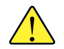 Favor notar que las tarifas no incluyen algunos gastos que deberán ser cubiertos por el pasajero directamente en el hotel, por ejemplo: RESORT FEE,  impuestos de la ciudad, estacionamiento, propinas, y otros.XPLORAMUNDO Cia. Ltda., no se hace responsable por estos gastos y no tiene control de su implementación.**Para nosotros es un placer servirle**HOTELSGLDBLTPLQUAJRCHRiver Park - Downtown / Clarion Lake Buena Vista976704627583465442River Park / La Quinta Inn & Suites - Area International Drive1002717636590465442Quality Inn Airport / La Quinta Inn & Suites - Area International Drive1022727635585465442Casablanca Miami Beach / Clarion Lake Buena Vista1041737649600465442Casablanca Miami Beach / La Quinta Inn & Suites - Area International Dr.1068750658606465442SUPLEMENTOS POR NOCHESUPLEMENTOS POR NOCHESUPLEMENTOS POR NOCHESUPLEMENTOS POR NOCHESUPLEMENTOS POR NOCHESUPLEMENTOS POR NOCHESUPLEMENTOS POR NOCHEDESDEHASTAHOTELES MIAMI-ORLANDOSGLDBLTPLQUAmar-01mar-31RIVER PARK DOWNTOWN  -  AGREGAR por temporada ALTA48241815mar-01abr-20RIVER PARK DOWNTOWN  -  Viernes y Sábado231198ene-01abr-08QUALITY INN AIRPORT  -  AGREGAR por temporada ALTA50251713Dic 16/18abr-15CASABLANCA Hotel Miami Beach  -  AGREGAR por temporada ALTA48241714feb-11abr-30CLARION LAKE BUENA VISTA  / LA QUINTA INN & SUITES14854